Name:				Date:				Block:				Four Key Historical Concepts – The Assignment										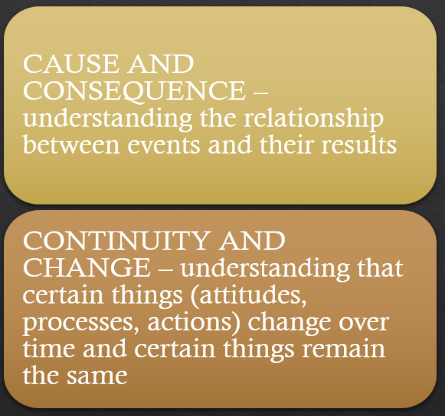 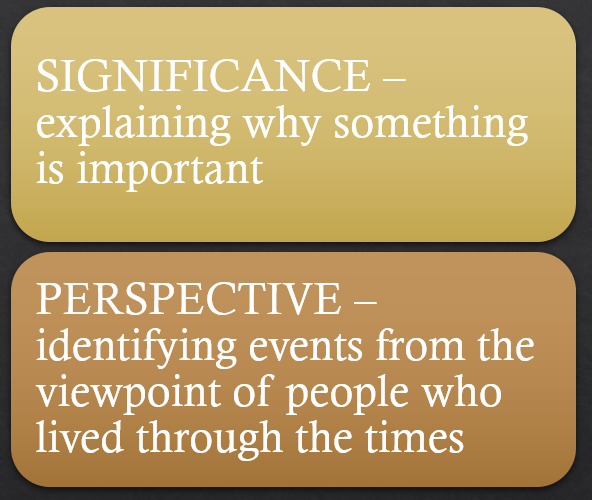 For this assignment you will be demonstrating your understanding of the four historical concepts we have been exploring in class:  significance, cause and consequence, perspective, continuity and change.For each concept, choose an event from the list of Twelve Events that have Happened in Your Lifetime(the handout from class).***You need to choose 4 different events.Complete the activities that follow.  You need to explain and analyze each event through the lens of one of the concepts. Use the reference sheet on the four main historical thinking concepts to guide you.   ***I’ve uploaded a copy of this assignment in Word on the class website if you would prefer to type it out. (Saves you a lot of formatting)Due Date:__________________________________Name :		Date :			Block			Historical Significance							Cause and Consequence 								Historical Perspective								Continuity and Change						How did things stay the same?How did things change? Were the continuities and changes positive or negative?(explain)How rapid or slow were the changes?(There may be some changes that are immediate, and some that were long term)Sources											For this assignment, simply list your sources.Include the title, author, and publication dateAssessment – Comprehension/analysis and creating/communicating: 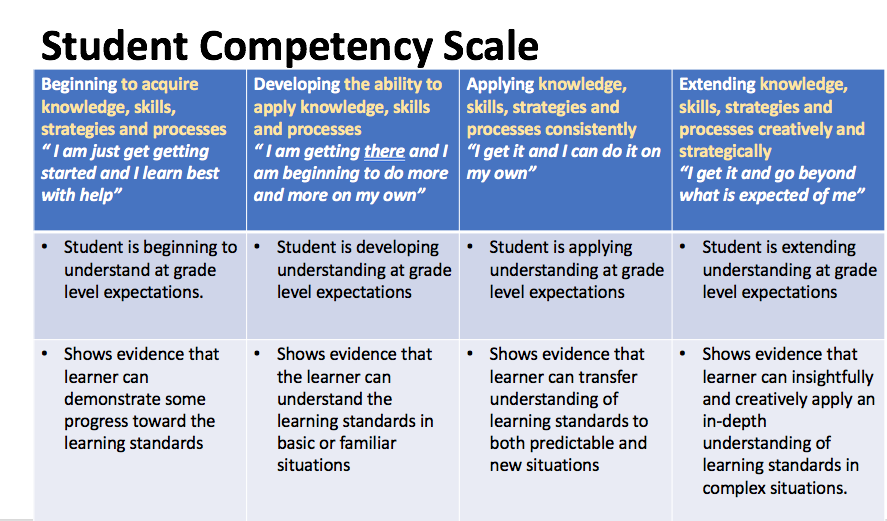 Date:		Block:		Twelve Historic Events which Happened during your lifetime. 2009  -  Inauguration of Barak Obama, the first African American to hold the office. 2009 - Minecraft created. 2010  -  The first iPad.2011  -  Earthquake and tsunami in Japan which triggers the meltdown of the Fukushima Power Plant2011  -  World population reaches 1 billion. 2012  -  The US rover, curiosity, takes a selfie on Mars, and finds evidence of an ancient streambed of water. 2014  -  Malala Yousefzai is awarded the Nobel Peace Prize.  -  Malala was shot in the head shortly after she spoke about the right of girls and women to receive an education. The Taliban had taken over the region she lived in in Pakistan banned education for girls. 2015  -  Canada’s Truth and Reconciliation Commission releases its final report on the legacy of residential schools, and recommendations for moving forward. 2015  -  Racially diverse emojis are issued2016  -  Election of Donald Trump as US president. 2016  -  Paris Accord – an international agreement on measures to tackle climate change. 2018  -  The Royal wedding of Prince Harry and Meghan Markle.Event Brief description:Criteria(Include all that are relevant to the event)Examples and explanationEvent Brief description:Current Perspective:  What are your views about what happened?Perspective at the time: How would someone living through the moment have reacted to the event, and how would it be different from your own?Context:  Compared to what we face today, what relevant circumstances were different for them in the past?  (Some examples might include  social values, technology, media, economy, religion, family life, communication, recreation, etc.)Event Brief description:TitleAuthorPublication dateBeginning/DevelopingThings to work on…ApplyingStandard to meet for this assignmentExtendingThings you did well…Comprehension and AnalysisCan assess and gather information relevant to each of the four historical concepts. Creating/Constructing and CommunicatingCan express and support opinions  with evidence.Can communicate understanding using effective written communication. 